ПОЛТАВСЬКА МІСЬКА РАДАВИКОНАВЧИЙ КОМІТЕТУПРАВЛІННЯ ОСВІТИвул. Соборності, 36 , м. Полтава, 36000, тел. (0532) 57-32-44,тел./факс (0532) 57-32-44, e-mail: poltosvita@osvitapoltava.gov.ua04.10.2017 р. №  01-09-01-33 / 3676зі                      На №                 від _________      	 		                                                 Подоляк Ю.                                                                               foі+reguest-25325-5b3dbac8@                                                                              dustup.pravda.com.ua        Про запит на публічну             інформацію                                                                         На Ваш запит надаємо:копію відповіді директора Комунального закладу «Полтавська гімназія  № 6 Полтавської міської ради Полтавської області»;копію посадової інструкції сторожа та прибиральниці Комунального закладу «Полтавська гімназія  № 6 Полтавської міської ради Полтавської області»;копію договорів між Комунальним закладом «Полтавська гімназія  № 6 Полтавської міської ради Полтавської області» та охоронною структурою, яка здійснює охорону  Комунального закладу «Полтавська гімназія  № 6 Полтавської міської ради Полтавської області».Додатки на 9-ти аркушах.Начальник управління освіти                                                           Л.МартарішвіліНадіна56-50-42 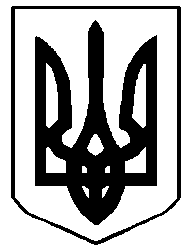 